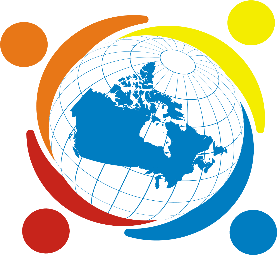 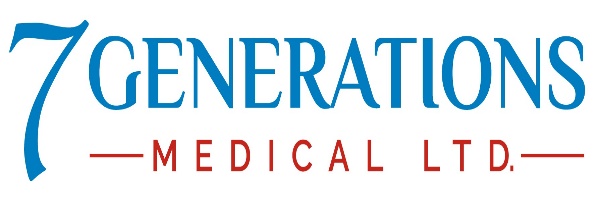 Please Accompany This Form With Prescription If RequiredClient Information:         Sex:   M  F                                      Surname:                                     .                              Given Name:                                             .DOB:  Y/M/D                              .                              Treaty Number:____________________.                                             Address:                                               Street:                                                         .City:                                             .                              Province:                                                    .Postal Code:                               .                              Phone#:                                                      .Prescriber Information:Name and Title:                                                      .Licence#:                                                                 .Fax#:                                            .                               Phone#                                                      .          